Nemocnice Nové Město na Moravě Žďárská 610Nové Město na Moravě592 31IČ: 00842001V Brně dne 17.2.2021Oznámení o změně výše smluvní cenv v důsledku inflaceVážený zákazníku,dne 15.4.2004 jste snáší společností ANETE spol. s r.o. uzavřel Smlouvu o servisu č. 040208 (Q37060035). V článku V. Cena, odst. 7 bylo dohodnuto, že podle inflačního vývoje, na základě údajů Českého statistického úřaduje zhotovitel oprávněn každý rok změnit sjednanou cenu pravidelných služeb o inflaci.Vzhledem k tomu, že inflace za rok 2020 dosáhla podle ČSÚ výše 3,2 % navyšujeme v souladu s výše citovaným ustanovením smluvní cenu (paušál), sjednanou v článku V. odst. 1 o uvedenou inflaci. Po tomto navýšení bude s účinností od 1. 4. 2021 činit smluvní cena částku Kč XXXX bez DPH.V případě, že je smluvně sjednáno odsouhlasení inflačního navýšení formou dodatku, je tento dokument dodatkem č. 2021/01 smlouvy jejíž číslo je výše uvedeno.lx potvrzené paré prosím zašlete zpět.Děkujeme za spolupráci.S pozdravemXXXXZa zákazníka, dneANETE spol. s r.o.Okružní 834/29a, 638 00 Brno, Česká republika +XXXXwww.anete.czANETE SR spol. s r.o.Krížna 4092/34,811 07 Bratislava, Slovenská republika +XXXXwww.anete.skrazítko, podpis, tiskací celé jméno, funkceFIRST BUY SALE*f-regiony5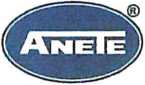 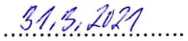 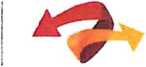 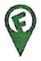 XXXX